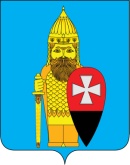 СОВЕТ ДЕПУТАТОВ ПОСЕЛЕНИЯ ВОРОНОВСКОЕ В ГОРОДЕ МОСКВЕ РЕШЕНИЕ14 февраля 2018 года № 02/06О принятии к учету объектов дорожного хозяйства   В соответствии с Федеральным законом от 06 октября 2003 года № 131-ФЗ «Об общих принципах организации местного самоуправления в Российской Федерации», Законом города Москвы от 06 ноября 2002 года № 56 «Об организации местного самоуправления в городе Москве» и Уставом поселения Вороновское; Совет депутатов поселения Вороновское решил:   1. Администрации поселения Вороновское в целях обеспечения надлежащего содержания территории поселения Вороновское принять к учету объекты дорожного хозяйства и обеспечить проведение паспортизации данных объектов (приложение к настоящему решению).   2. Опубликовать настоящее решение в бюллетене «Московский муниципальный вестник» и разместить на официальном сайте администрации поселения Вороновское в информационно - телекоммуникационной сети «Интернет».   3. Контроль за исполнением настоящего решения возложить на Главу поселения Вороновское Исаева М.К.Глава поселения Вороновское                        	                                       М.К. ИсаевПриложение к решению Совета депутатовпоселения Вороновскоеот 14 февраля 2018 года № 02/06Перечень объектов дорожного хозяйства для принятия к учетуПриложение № 1к перечню объектов дорожного хозяйствадля принятия к учетуДорога д. Сахарово участок 2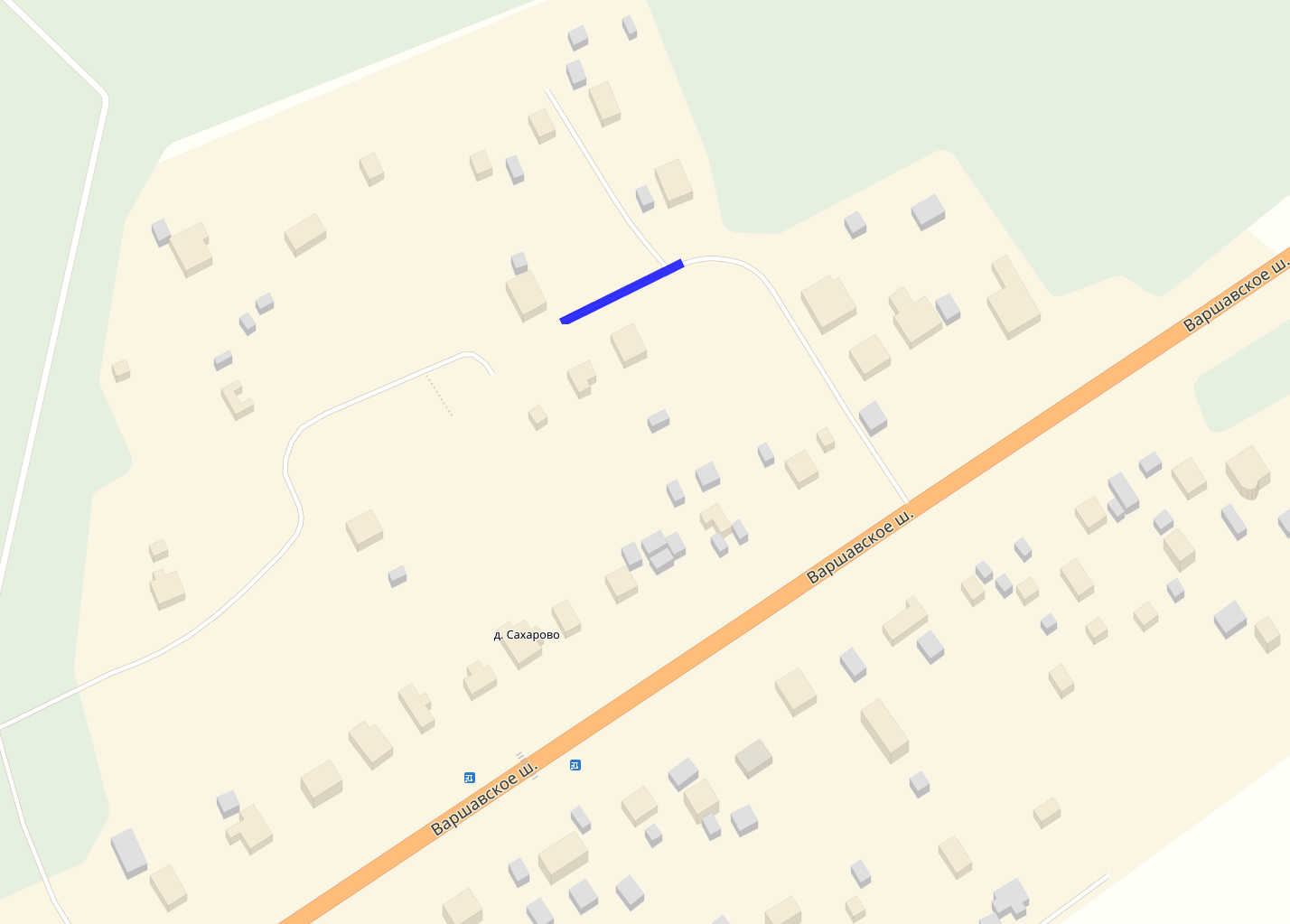 Приложение № 2к перечню объектов дорожного хозяйствадля принятия к учетуДорога д. Сахарово участок 3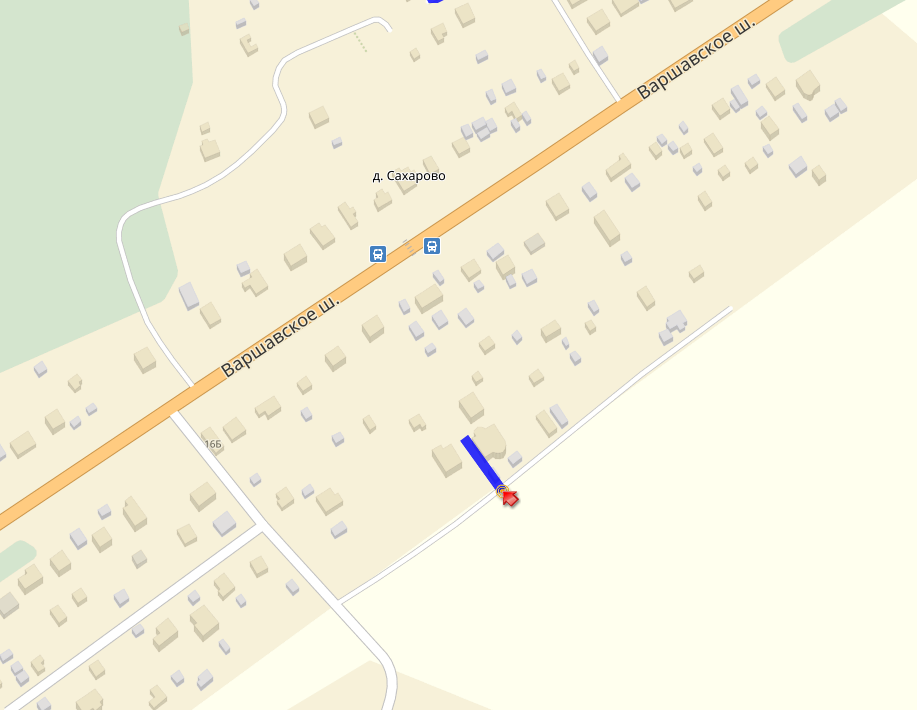 Приложение № 3к перечню объектов дорожного хозяйствадля принятия к учетуДорога д. Сахарово участок 4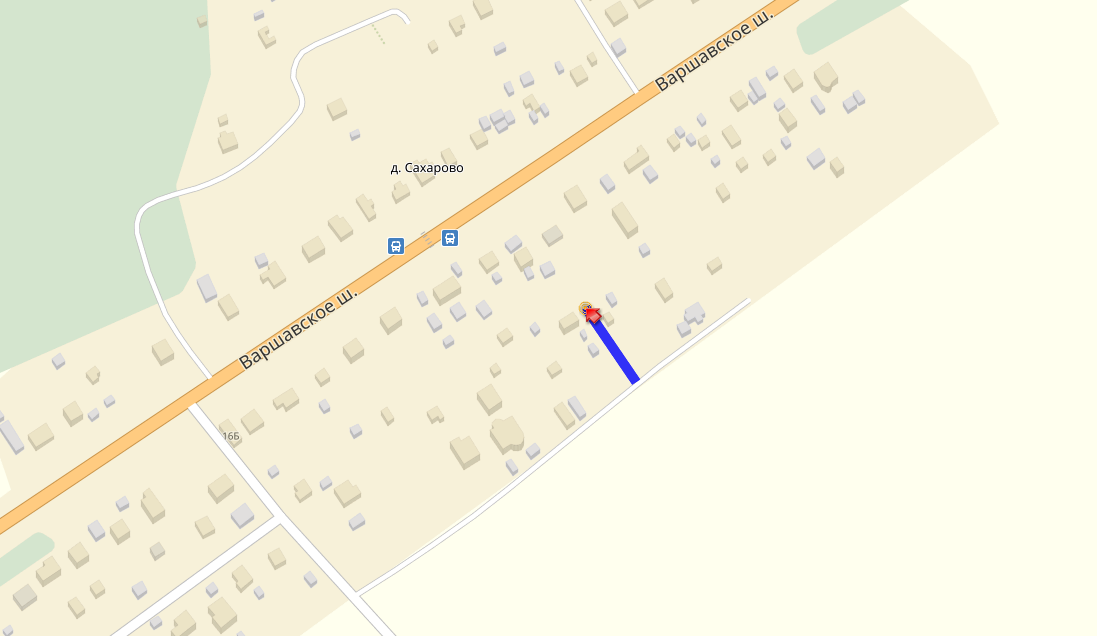 Приложение № 4к перечню объектов дорожного хозяйствадля принятия к учетус. Ворсино, участок 5 (дорога к д. 24а)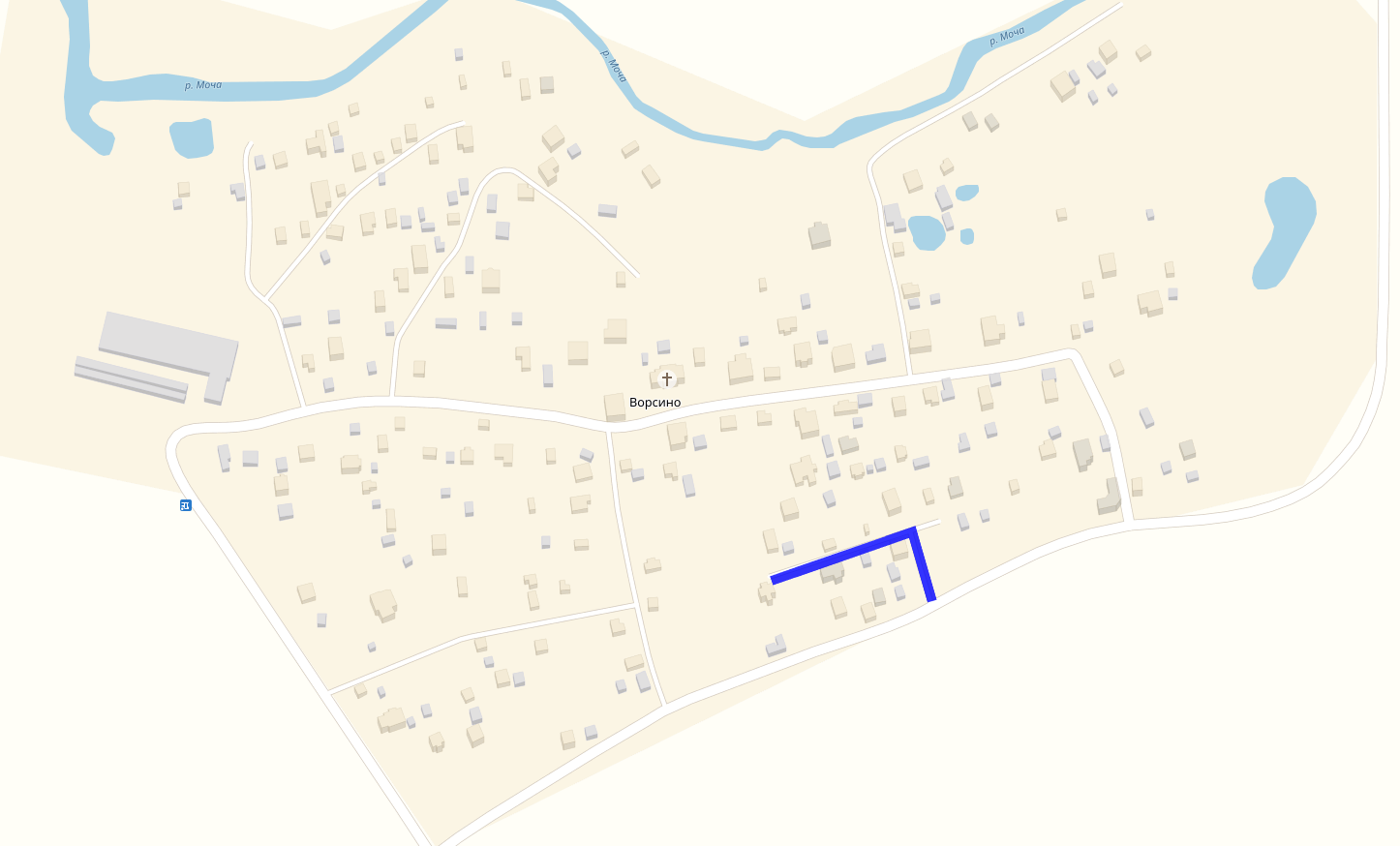 Приложение № 5к перечню объектов дорожного хозяйствадля принятия к учетуд. Новогромово, подъездная дорога к СНТ Хуторок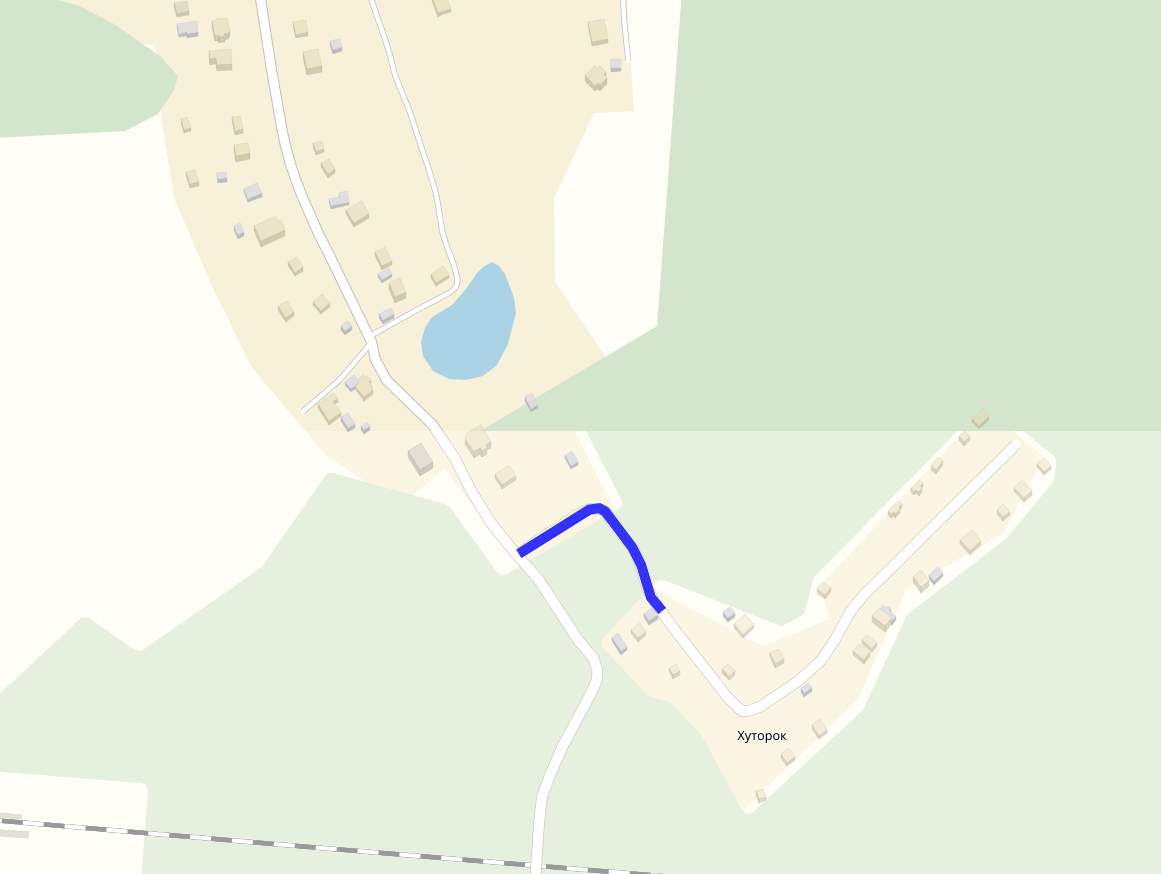 Приложение № 6к перечню объектов дорожного хозяйствадля принятия к учетуд. Ясенки участок 8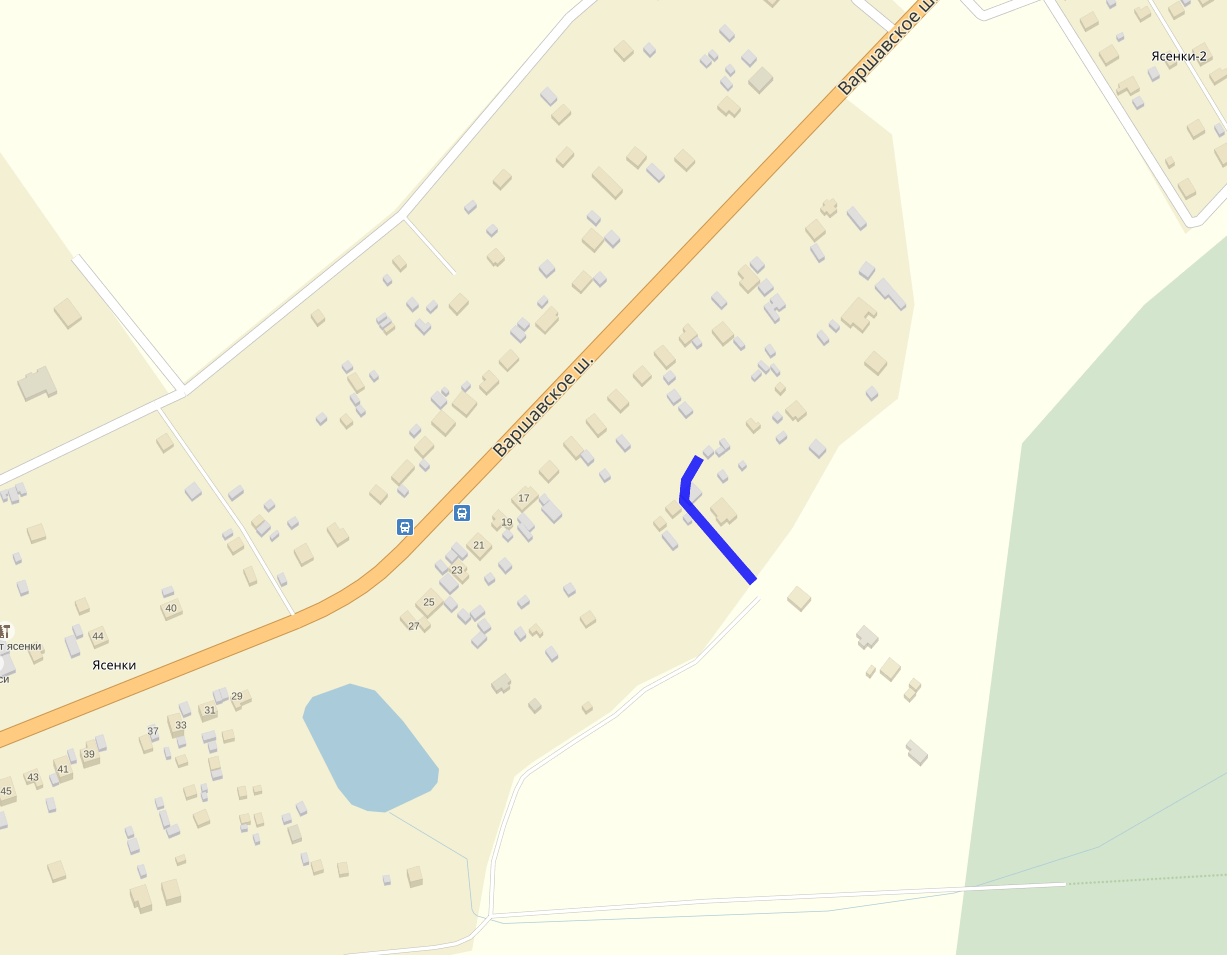 №Наименование объектаКатегория объектаПротяженность объекта, пмШирина, пмОбщая площадь, кв. м.Тип покрытия1д. Сахарово участок 2 (приложение № 1 к настоящему перечню)Объект дорожного хозяйства42,04,0168,00Асфальтовая крошка2д. Сахарово участок 3 (приложение № 2 к настоящему перечню)Объект дорожного хозяйства44,04,0176,00Асфальтовая крошка3д. Сахарово участок 4 (приложение № 3 к настоящему перечню)Объект дорожного хозяйства61,04,0244,00Асфальтовая крошка4с. Ворсино, участок 5 (дорога к д. 24а) (приложение № 4 к настоящему перечню)Объект дорожного хозяйства155,03,5543,00Асфальтовая крошка5д. Новогромово, подъездная дорога к СНТ Хуторок (приложение № 5 к настоящему перечню)Объект дорожного хозяйства147,05,0735,00Асфальтовая крошка6Д. Ясенки уч. 8 (подъезд к д. 11а,12а) (приложение № 6 к настоящему перечню)Объект дорожного хозяйства105,05,0525,00Асфальтовая крошка, грунт